			    Meeting Minutes				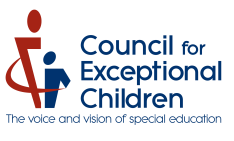 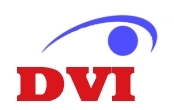 GENERAL BUSINESS MEETINGDivision on Visual Impairments 2012 CEC Annual Convention & ExpoDenver, ColoradoThursday, April 12, 20126:15 pm - 8:15 pmHyatt Regency DenverCentennial HCall to Order …………………………………………………………………………….	Derrick SmithAdoption of Agenda & Executive Board Motions …………………………..	Derrick SmithApproval of Minutes from October 2011 Executive Board Meeting at APH Annual Meeting (Motion by Ferrell; Second Hubner; Moved) Approval of Other Motions (items must be added tothe agenda prior to its adoption) …………………………………….. Executive Board Members (Motion Allison; Second Blome; Moved)Nominations for CEC Board of Directors …………………………..	Jonathon McIntireMcIntire encourages individuals who have been in leadership positions affiliated with CEC to fun for the position of president elect, member at large (3 vacancies), member at large of diverse ethnic groups—native American and African American. 1 Student representative position open. It involves 3 meetings, 2 at CEC headquarters, 1 at the CEC convention, and conference calls. Registration and travel is paid for the convention.Awards Ceremony ……………………………………………………………………. Loana MasonMary Jean Sanspree helped present awards.Virginia Sowell Student of the Year Award = Trenisha Reynolds, University of Alabama, BirminghamDissertation of the Year Award = Tiffany Wild, The Ohio State UniversityDVI International Teacher of the Year Award = Cristal White Smith, Graduate of the University of Alabama, works as an itinerant TVI in Dothan, Alabama= Dan Callahan, retired from the Jewish Guild for the Blind, New York, NYDistinguished Service Award = Carol Allison, University of Alabama, BirminghamSmith recognized Mason for her time as a president. Division Officer ReportsPresident’s Report …………………………………………………………..	Derrick SmithMembers leaving the board: Richard Jackson, Meredith McCartle, Deborah HattonDVI is at a cross-roads: evolve or face consequences of membership that is too low. We have an exemption for another year and a half. Goals are to build value, relevance, and develop a stronger sense of community. DVIQ is now online. Website is being updated. We now have a mechanism to send emails to all members of DVI. Change is on the horizon. Focus is on membership. Increased emphasis on public policy. Smith made a call for new people to step into leadership positions in DVI.Past-President’s Report ……………………………………………………	Loana MasonPhyllis Simmons retired as past president; Diana Pevsner moved into chair elect position, Barbara Johnson, Edna Johnson, Stacey Kelley, Susan Osterhaus, and Keri Lohmeier stepped down. New leadership includes: Tessa Wright, Tanni Anthony, Tara McCarthy, Martin Monson, Sinnika Smothers, Adam Wilton, and Tiffany Wild. Three student reps for the past three years were: Katherine Botsford, Cathy Smyth, Adam Wilton. Mason encouraged student to run for student rep later in the night.President-Elect’s Report …………………………………………	Diane PevsnerDVI sessions started today: 15 lectures, 5 posters, 1 demonstration. Pevsner encouraged submissions for next year which are due May 23.Treasurer’s Report …………………………………………………	Susan Brennan2012 Budget was approved last year. As of December 1, 2011, we had …. As of April 6, 2012, we had ….2013 Proposed budget. Awards amount will be the same as it was for 2012. CAN line is a fixed amount. Convention costs will remain at $2000. This is primarily the social cost. The cost this year was $1700. We anticipate and increase next year. DVIQ expenses are less since the publication is now online. Election costs are lower for 2013 because we will no longer use an external organization to hold the election. The budget for the art show is remaining the same. The IDC line item is a fixed amount. Membership has been decreasing, so we do not anticipate generating as much revenue. We are anticipating a decrease of 55 members (conservative). Operating Expenses will remain null. Website budget will be $150. We have added a new line item for travel to defray costs of board members who do not have funding to travel to meetings. Total budget is $8,385.00. No questions.Holbrook moved; McNear seconded; approved.Representative’s Report …………………………………………………..	Tiffany WildCEC had just over 33,000 members in 2011. …..2 major issues: teacher evaluation—little research on how to do this, but federal mandates are requiring this. This has been left up to the states, but federal regulations that have recently been imposed. Comments are welcome at the representative assembly and at a town hall meeting. The other topic is membership categories. Changes are being considered to the current membership model. Increased use of technology, changes in membership rates.Other business includes policy manual changes and courtesy resolutions including the 90th anniversary of CEC.Committee ReportsConstitution & Bylaws ……………………………………………………..	Lou TuttTutt was absent. No amendments offered last year. CEC discussions should be monitored. In the coming year, some changes will be proposed to the constitution at the next CEC meeting.Deafblind ……………………………………………………………………….	Derrick SmithParker was absent. Increased engagement with the Deafblind committee was the recent charge. A survey was conducted and some phone calls were made. Efforts are ongoing.Diversity …………………………………………………………………………	Paula ConroyConroy was absent. No report was available. There has been limited action by this committee. There will be increased emphasis on activity.DVIQ ……………………………………………………………………………..	Loana MasonAmato has stepped down as editor of DVIQ. During her tenure, Amato started a tradition of 1 special issue per year. Mason is new editor. DVIQ has moved from a print format to an online format. This has made the process less expensive since the layout no longer has to be done out-of-house, and there are no printing costs. The new average cost is anticipated to be $850 per issue. This is down from an average of $2500. This change was not done just for financial reasons. The digital version is more accessible, and more in-line with how most people access information in the current culture.Governmental Relations …………………………………………………..	Michael BinaFederally, there is an 8% cut for this will affect educational research, Part B, Part C, and Part D. It totals approximately 1.2 billion dollars. This is set to take place unless it is overturned in the next 9.5 months. CEC is working to change this law. Members are encouraged to join this committee and to contact legislators.Helen Keller/DVI Art	 ……………………………………………………….	Carol Allison10 states are represented this year; 21 individual artists. Art is on display at the convention and then it will tour. The art will be posted online as well. Membership ……………………………………………………………………	Meredith McArdleDVI is at 464. We need to get to 491. Our average over six months is about 460. Efforts to email lapsed members are ongoing. Membership campaign was held with $10 off joining. No one took advantage. Efforts are being made to track how many people respond to emails about membership lapsing.National Agenda Steering Committee ……………………………….	Janie BlomeActivity has been limited. There is some potential for reorganization.Orientation and Mobility ……………………………………………Bonnie LawrenceThere was no report.Professional Standards …………………………………………Mary Jean SanspreeSanspree will be meeting with Knowledge and Skills comittee tomorrow to update standards. Currently the common core is being evaluated. There is currently concern about editing taking place to our standards without our input. Hatton reported on the position papers. Position papers have been revised and approved. Pending approvals are physical education and the independent living skills paper.Physical Education: approval carried.Independent Living Skills: approval carried. Publications …………………………………………………………..……….	Loana MasonSmith gave the report. This committee is lacking direction and will be restructured to focus on web content and teacher resources.Public Relations ….....................................................Mary Jean SanspreeSocial will be held tonight after the meeting.Website …………………………………………………………………………	Derrick SmithWebsite is being updated and beautified. Wilton will be new webmaster.Old BusinessFuture Direction of the DVIQ ………………………………………… 	Loana MasonMason showed some of the features of the new DVIQ format which include: increase ease for the user, full color format, increased length, access on the go (can be accessed on smart devices), flipbook format, PDF format, Word format, BRF format, increased accessibility, hyperlinks, lesson plans, hot spot, and brain teaser. DVIQ is current available to everyone. After the first couple of issues, it will only be available to DVI members.Future Direction of the DVI Website.................................	Derrick SmithSmith provided a tour of the new website. It is expected to go live in the next two months.New Business2013 Budget ………………………………………………………………..Susan BrennanElections..........................................................................	Loana MasonElections will be held via email in October.A new ad-hoc committee is being created on Research. It will be an exploratory committee. Wright has agreed to be co-chair, but needs additional people to help with this charge.Adjourn …………………………………………………………………………………..	Derrick SmithMonson moved; Brennan seconded.Social followed the General MeetingMineral Hall D8:15 pm - 10:15 pm
Light refreshments were served